GROOMER SHED CONSTRUCTION  AUGUST 8 + 9, 2017GROOMER SHED CONSTRUCTION  AUGUST 8 + 9, 2017GROOMER SHED CONSTRUCTION  AUGUST 8 + 9, 2017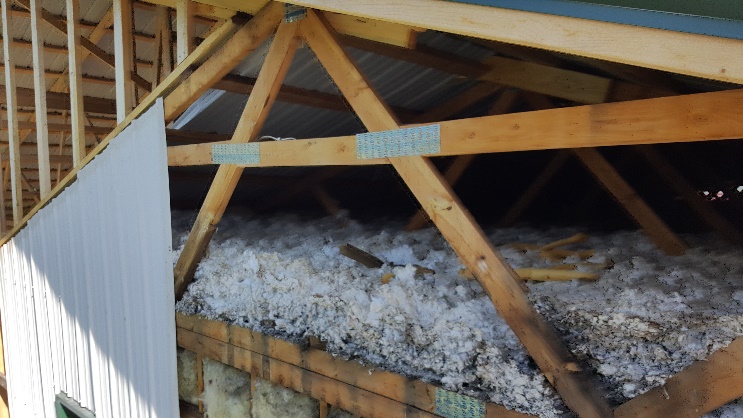 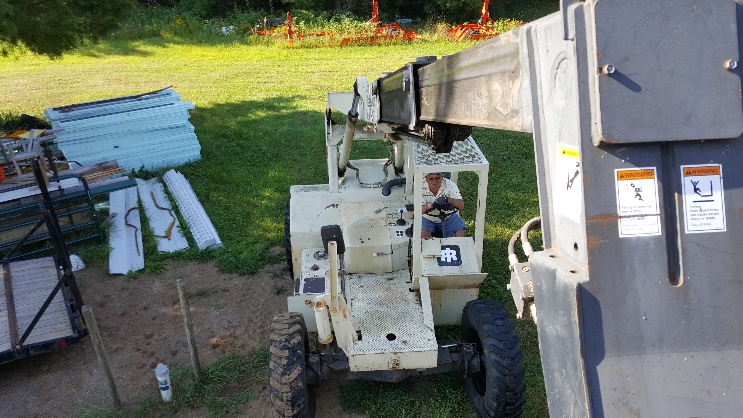 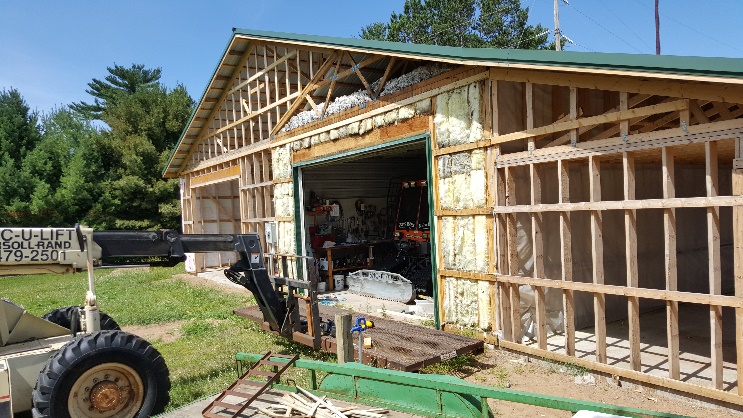 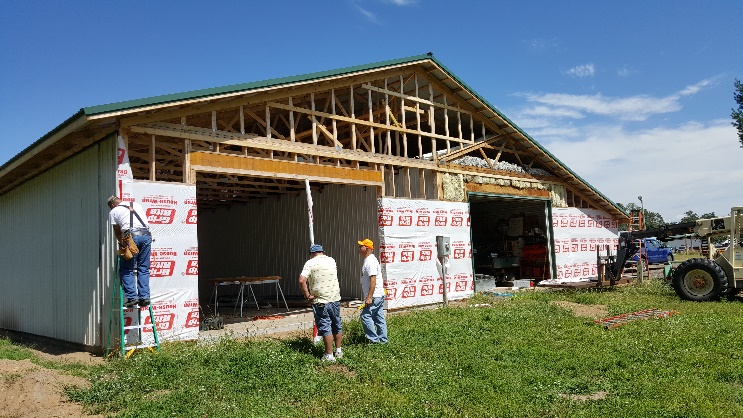 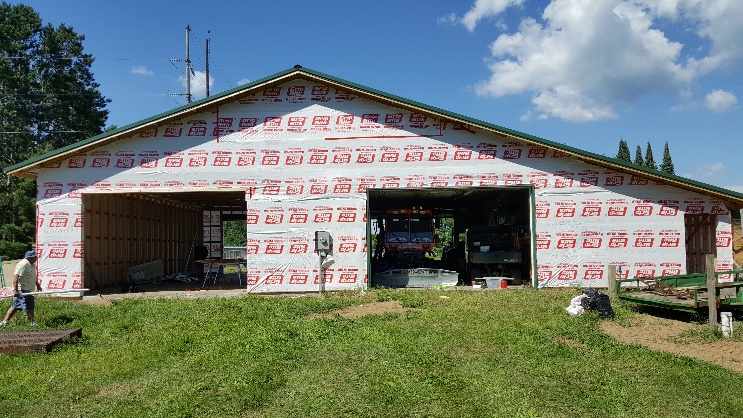 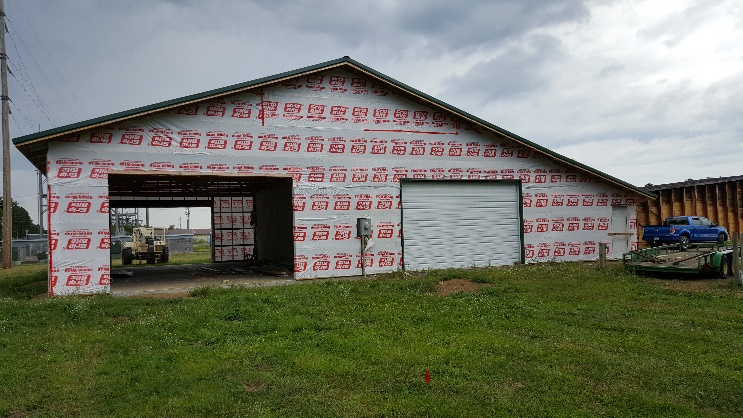 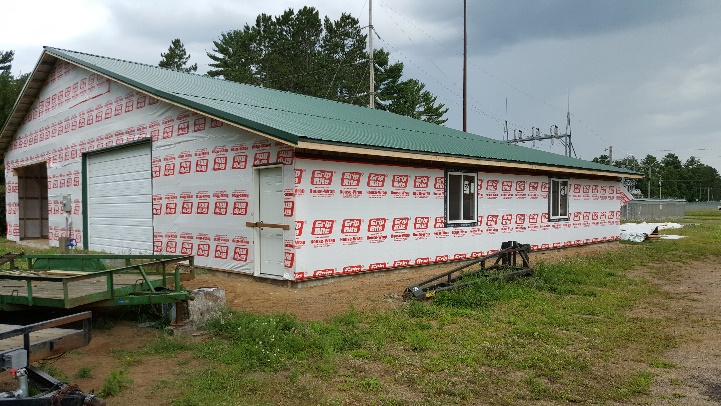 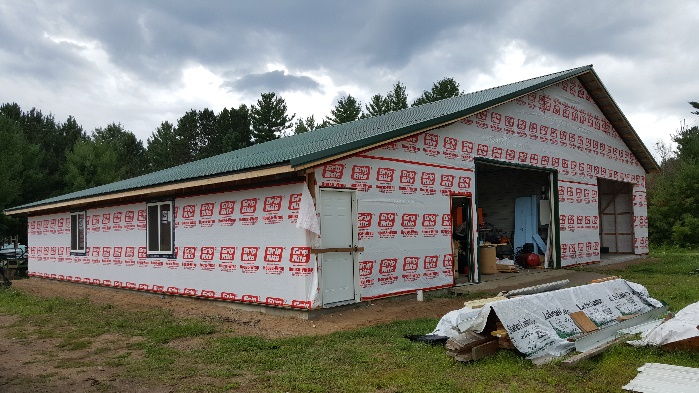 